Social Protection and Socio- Economic Vulnerability of Elders in Ethiopia: Practices, Problems and Prospects.
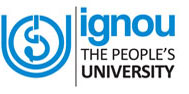  [[[[	Advisor – Ato Mesele MengsteabBy – Yidnekachew Fekadu[                                                                                                                    Graduate School of Social work		Indira Gandhi National Open University		May 2012                                                                                         Addis Ababa